TURISTICKÝ POCHOD DO LÁN NA DEN T. G. MASARYKAPOPIS TRAS – STOCHOVTRASA 8 KMOd stochovského nádraží se vydáme vpravo podél trati k železničnímu přejezdu na začátku nádraží. Ten přejdeme a stoupáme do kopce ke Stochovu. První ulicí (Marie Pujmanové) se vydáme vlevo, na jejím konci u pole se dáme vpravo (ul. J.A. Komenského) a první ulicí znovu doleva – Švermova ulice. Projdeme celou ulicí až na její konec (po levé straně máme pole, vpravo sídliště). Na konci ulice stále rovně okolo garáží (po pravé ruce). Pokračujeme stále rovně teď už polní cestou až do Rynholce. Podejdeme Karlovarskou silnici, jdeme okolo rybníka, přes náměstí 1. máje s kapličkou a stále rovně (Hornická ulice), z kopce okolo obchodu a obecního úřadu. Podejdeme železniční trať a začínáme mírně stoupat, stále Hornickou ulicí. Po cca 500 metrech za železničním podjezdem v místě, kde se ulice rozdělují do vidlice (nad hřištěm), jdeme ulicí vpravo s názvem U Myslivny. Po 150 metrech pokračujeme stále rovně ulicí Ke Dvoru. Vyjdeme z Rynholce a po dalších cca 250 metrech přijdeme k několika domům. Zde se vydáme polní cestou vlevo. Cesta nás dovede po cca 1,2 km k hlavní silnici – obchvatu Lán. Silnici přejdeme a pokračujeme ulicí U Lipky stále rovně okolo hřbitova, kde je hrob T. G. Masaryka. Pokračujeme až na konec silnice, kde odbočíme vpravo (ulice Zámecká) a po cca 400 metrech jsme u cíle, v muzeu T. G. Masaryka, které je po pravé straně v budově bývalé sýpky.TRASA 4 KMOd stochovského nádraží se vydáme vpravo podél trati k železničnímu přejezdu na začátku nádraží. Odtud pokračujeme stále cestou podél kolejí (nádraží máme za zády, koleje po pravé ruce). Cesta je tělesem bývalé vlečky. Dojdeme až k bývalému dolu Čs. armády, zde odbočíme vlevo a podél bývalé haldy dojdeme až ke Karlovarské silnici. Tu opatrně přejdeme a dáme se po ní vlevo. Po cca 150 metrech odbočíme vpravo silnicí do Vašírova a Lán. Projdeme Vašírovem a přijdeme na kruhový objezd, který přejdeme rovně – jsme na kraji Lán. Silnice se stáčí vlevo, jdeme po ní okolo hřbitova, kde je hrob T. G. Masaryka. Pokračujeme až na konec silnice, kde odbočíme vpravo (ulice Zámecká) a po cca 400 metrech jste u cíle, v muzeu            T. G. Masaryka, které je po pravé straně v budově bývalé sýpky.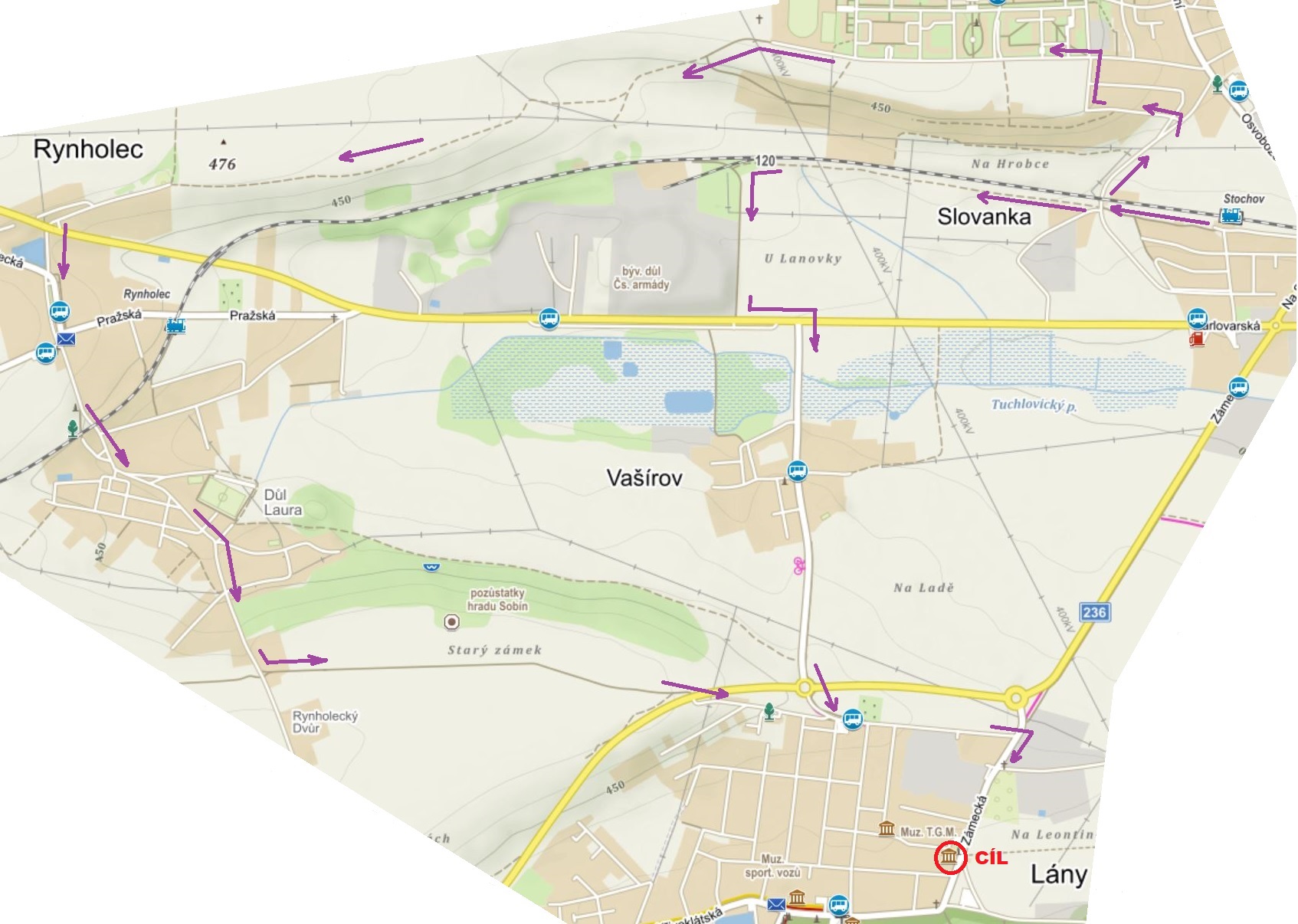 